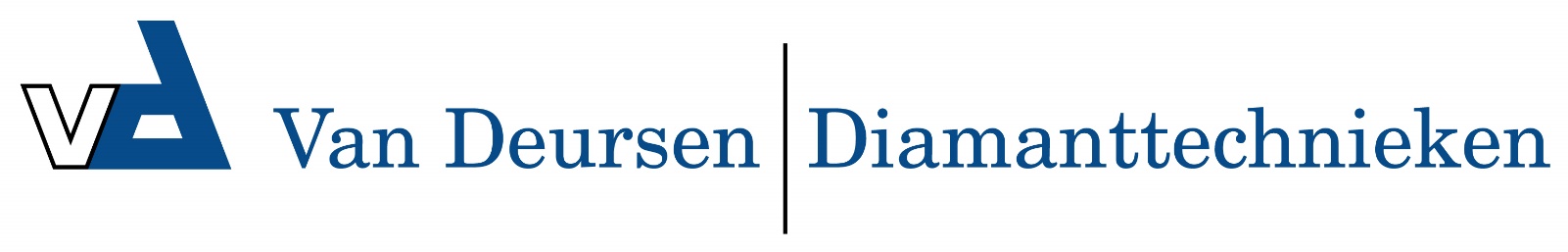 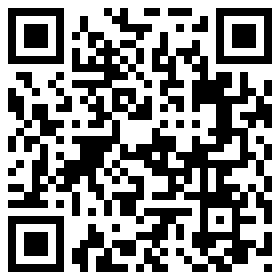 7002230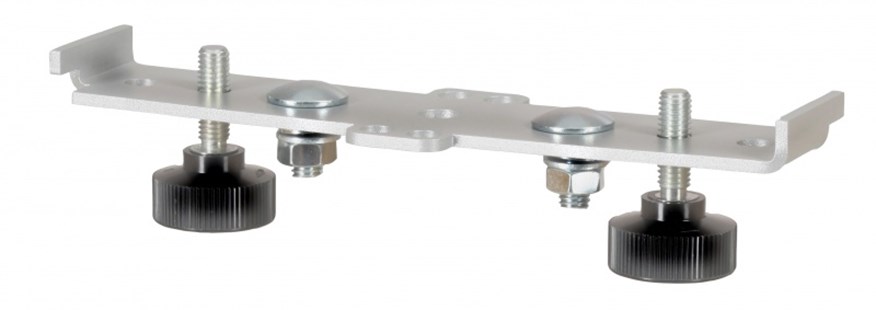 Montagebalk voor PowertubeTechnische gegevens:Artikelnummer70.022.30EAN code4017506080869MerkEuroluxMateriaalVerzinkt staalToepassingVoor montage op driepootstatief